Solicitud de Requerimiento No.3Fecha de Solicitud: 14/02/2017Nombre del solicitante:Jaime Francisco Buritica LealIdentificación del área solicitante: Departamento de TesoreríaTeléfono- extensión: Ext. 2721Teléfono- extensión: Ext. 2721Aplicativo: Plataforma COBISNombre del requerimiento: Nueva presentación del P&G de USDCOP de forma similar que el P&G EURUSD, ya implementado.Nombre del requerimiento: Nueva presentación del P&G de USDCOP de forma similar que el P&G EURUSD, ya implementado.Nombre del requerimiento: Nueva presentación del P&G de USDCOP de forma similar que el P&G EURUSD, ya implementado.Prioridad:    Alta   Media  X   BajaPrioridad:    Alta   Media  X   BajaObjetivo: Ajustar la presentación el P&G USDCOP de forma similar a la actualmente implementada para el P&G EURUSD, bajo el esquema desagregado de T+0, T+1, T+2 y T+3 y valoración intradía a la tasa FIX traída en forma automática y en línea del sistema de negociación SET-FX.Objetivo: Ajustar la presentación el P&G USDCOP de forma similar a la actualmente implementada para el P&G EURUSD, bajo el esquema desagregado de T+0, T+1, T+2 y T+3 y valoración intradía a la tasa FIX traída en forma automática y en línea del sistema de negociación SET-FX.Objetivo: Ajustar la presentación el P&G USDCOP de forma similar a la actualmente implementada para el P&G EURUSD, bajo el esquema desagregado de T+0, T+1, T+2 y T+3 y valoración intradía a la tasa FIX traída en forma automática y en línea del sistema de negociación SET-FX.Objetivo: Ajustar la presentación el P&G USDCOP de forma similar a la actualmente implementada para el P&G EURUSD, bajo el esquema desagregado de T+0, T+1, T+2 y T+3 y valoración intradía a la tasa FIX traída en forma automática y en línea del sistema de negociación SET-FX.Objetivo: Ajustar la presentación el P&G USDCOP de forma similar a la actualmente implementada para el P&G EURUSD, bajo el esquema desagregado de T+0, T+1, T+2 y T+3 y valoración intradía a la tasa FIX traída en forma automática y en línea del sistema de negociación SET-FX.Participantes: Departamento de TesoreríaParticipantes: Departamento de TesoreríaParticipantes: Departamento de TesoreríaQue temas se asocian o son prerrequisito o influyen en la elaboración del requerimiento a solucionar. Los cálculos internos ya implementados en el sistema, no deberán sufrir modificación para la atención de esta solicitud.Que temas se asocian o son prerrequisito o influyen en la elaboración del requerimiento a solucionar. Los cálculos internos ya implementados en el sistema, no deberán sufrir modificación para la atención de esta solicitud.Entradas:Corresponden a las operaciones realizadas durante la jornada diaria que son registradas en la plataforma a través del servicio DAPI y que conforman la materia prima para administrar el P&G de USDCOP.Entradas:Corresponden a las operaciones realizadas durante la jornada diaria que son registradas en la plataforma a través del servicio DAPI y que conforman la materia prima para administrar el P&G de USDCOP.Entradas:Corresponden a las operaciones realizadas durante la jornada diaria que son registradas en la plataforma a través del servicio DAPI y que conforman la materia prima para administrar el P&G de USDCOP.Entradas:Corresponden a las operaciones realizadas durante la jornada diaria que son registradas en la plataforma a través del servicio DAPI y que conforman la materia prima para administrar el P&G de USDCOP.Entradas:Corresponden a las operaciones realizadas durante la jornada diaria que son registradas en la plataforma a través del servicio DAPI y que conforman la materia prima para administrar el P&G de USDCOP.Salidas:Corresponden a los resultados de utilidad o pérdida generados en el P&G USDCOP producto del registro de operaciones de compra y venta de posiciones. Salidas:Corresponden a los resultados de utilidad o pérdida generados en el P&G USDCOP producto del registro de operaciones de compra y venta de posiciones. Salidas:Corresponden a los resultados de utilidad o pérdida generados en el P&G USDCOP producto del registro de operaciones de compra y venta de posiciones. Salidas:Corresponden a los resultados de utilidad o pérdida generados en el P&G USDCOP producto del registro de operaciones de compra y venta de posiciones. Salidas:Corresponden a los resultados de utilidad o pérdida generados en el P&G USDCOP producto del registro de operaciones de compra y venta de posiciones. Requerimientos FRONT-OFFICE:      Se requiere que el sistema permita al usuario visualizar los resultados del P&G USDCOP bajo el esquema actual implementado en la plataforma para el P&G EURUSD.  La desagregación solicitada como se puede observar en el P&G USDCOP, es por tipo de operación (compra / venta), por plazo de la operación: T+0, T+1, T+2 y T+3.La valoración intradía de las posiciones deberá ser realizada con la tasa FIX generada por el sistema transaccional de negociación SET-FX de forma automática a través del servicio DAPI, recientemente implementado.A continuación, se presenta el prototipo de presentación requerida donde se excluye de la presentación la columna indicada con la fecha roja y el comentario correspondiente.  De igual forma, se indica comentario con flecha azul la cual indica que es la columna que deberá presentarse como resultado esperado.De otra parte y como complemento a lo indicado anteriormente, se requiere poder visualizar por parte del usuario la información por columnas de izquierda a derecha tanto para compras como para ventas, en el siguiente orden: Fecha de la operaciónHora de NegociaciónMonto USDTasa NegociadaEquivalente COPContraparte con quien se realizó la operación.Finalmente, el orden planteado anteriormente para el P&G USDCOP se solicita implementarse también en el P&G EURUSD que permita al usuario visualizar la misma estructura. Requerimientos FRONT-OFFICE:      Se requiere que el sistema permita al usuario visualizar los resultados del P&G USDCOP bajo el esquema actual implementado en la plataforma para el P&G EURUSD.  La desagregación solicitada como se puede observar en el P&G USDCOP, es por tipo de operación (compra / venta), por plazo de la operación: T+0, T+1, T+2 y T+3.La valoración intradía de las posiciones deberá ser realizada con la tasa FIX generada por el sistema transaccional de negociación SET-FX de forma automática a través del servicio DAPI, recientemente implementado.A continuación, se presenta el prototipo de presentación requerida donde se excluye de la presentación la columna indicada con la fecha roja y el comentario correspondiente.  De igual forma, se indica comentario con flecha azul la cual indica que es la columna que deberá presentarse como resultado esperado.De otra parte y como complemento a lo indicado anteriormente, se requiere poder visualizar por parte del usuario la información por columnas de izquierda a derecha tanto para compras como para ventas, en el siguiente orden: Fecha de la operaciónHora de NegociaciónMonto USDTasa NegociadaEquivalente COPContraparte con quien se realizó la operación.Finalmente, el orden planteado anteriormente para el P&G USDCOP se solicita implementarse también en el P&G EURUSD que permita al usuario visualizar la misma estructura. Requerimientos FRONT-OFFICE:      Se requiere que el sistema permita al usuario visualizar los resultados del P&G USDCOP bajo el esquema actual implementado en la plataforma para el P&G EURUSD.  La desagregación solicitada como se puede observar en el P&G USDCOP, es por tipo de operación (compra / venta), por plazo de la operación: T+0, T+1, T+2 y T+3.La valoración intradía de las posiciones deberá ser realizada con la tasa FIX generada por el sistema transaccional de negociación SET-FX de forma automática a través del servicio DAPI, recientemente implementado.A continuación, se presenta el prototipo de presentación requerida donde se excluye de la presentación la columna indicada con la fecha roja y el comentario correspondiente.  De igual forma, se indica comentario con flecha azul la cual indica que es la columna que deberá presentarse como resultado esperado.De otra parte y como complemento a lo indicado anteriormente, se requiere poder visualizar por parte del usuario la información por columnas de izquierda a derecha tanto para compras como para ventas, en el siguiente orden: Fecha de la operaciónHora de NegociaciónMonto USDTasa NegociadaEquivalente COPContraparte con quien se realizó la operación.Finalmente, el orden planteado anteriormente para el P&G USDCOP se solicita implementarse también en el P&G EURUSD que permita al usuario visualizar la misma estructura. Requerimientos FRONT-OFFICE:      Se requiere que el sistema permita al usuario visualizar los resultados del P&G USDCOP bajo el esquema actual implementado en la plataforma para el P&G EURUSD.  La desagregación solicitada como se puede observar en el P&G USDCOP, es por tipo de operación (compra / venta), por plazo de la operación: T+0, T+1, T+2 y T+3.La valoración intradía de las posiciones deberá ser realizada con la tasa FIX generada por el sistema transaccional de negociación SET-FX de forma automática a través del servicio DAPI, recientemente implementado.A continuación, se presenta el prototipo de presentación requerida donde se excluye de la presentación la columna indicada con la fecha roja y el comentario correspondiente.  De igual forma, se indica comentario con flecha azul la cual indica que es la columna que deberá presentarse como resultado esperado.De otra parte y como complemento a lo indicado anteriormente, se requiere poder visualizar por parte del usuario la información por columnas de izquierda a derecha tanto para compras como para ventas, en el siguiente orden: Fecha de la operaciónHora de NegociaciónMonto USDTasa NegociadaEquivalente COPContraparte con quien se realizó la operación.Finalmente, el orden planteado anteriormente para el P&G USDCOP se solicita implementarse también en el P&G EURUSD que permita al usuario visualizar la misma estructura. Requerimientos FRONT-OFFICE:      Se requiere que el sistema permita al usuario visualizar los resultados del P&G USDCOP bajo el esquema actual implementado en la plataforma para el P&G EURUSD.  La desagregación solicitada como se puede observar en el P&G USDCOP, es por tipo de operación (compra / venta), por plazo de la operación: T+0, T+1, T+2 y T+3.La valoración intradía de las posiciones deberá ser realizada con la tasa FIX generada por el sistema transaccional de negociación SET-FX de forma automática a través del servicio DAPI, recientemente implementado.A continuación, se presenta el prototipo de presentación requerida donde se excluye de la presentación la columna indicada con la fecha roja y el comentario correspondiente.  De igual forma, se indica comentario con flecha azul la cual indica que es la columna que deberá presentarse como resultado esperado.De otra parte y como complemento a lo indicado anteriormente, se requiere poder visualizar por parte del usuario la información por columnas de izquierda a derecha tanto para compras como para ventas, en el siguiente orden: Fecha de la operaciónHora de NegociaciónMonto USDTasa NegociadaEquivalente COPContraparte con quien se realizó la operación.Finalmente, el orden planteado anteriormente para el P&G USDCOP se solicita implementarse también en el P&G EURUSD que permita al usuario visualizar la misma estructura. 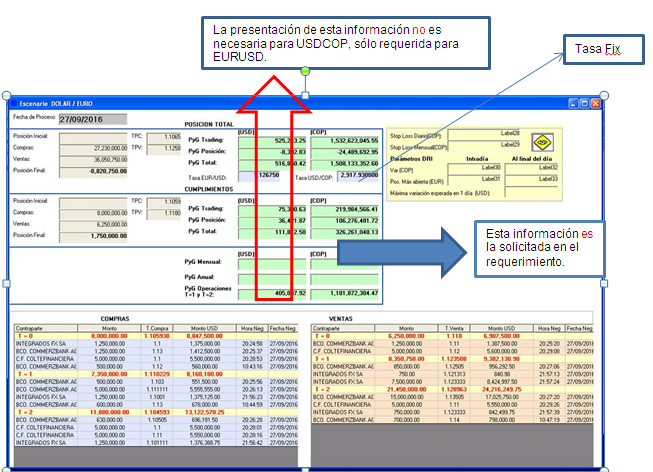 